Publicado en Madrid el 17/11/2020 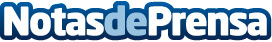 1.500 profesionales de la salud, inscritos en la 'I Jornada Internacional sobre Diabetes y Salud Visual'Orduna e-Learning y Clínica Orduna, con la colaboración de ZEISS Vision Care, organizaron esta Jornada, a propósito de la celebración, el  14 de noviembre, del  Día Internacional de la Diabetes, para concienciar a la sociedad y a los profesionales de la salud visual sobre la importancia de controlar el avance y la necesidad de diagnóstico precoz de una patología que la OMS considera pandemia mundialDatos de contacto:Javier Bravo606411053Nota de prensa publicada en: https://www.notasdeprensa.es/1-500-profesionales-de-la-salud-inscritos-en Categorias: Internacional Medicina Imágen y sonido Investigación Científica http://www.notasdeprensa.es